СОБРАНИЕмуниципального образования«Холмский городской округ»                                        РЕШЕНИЕот 21.12.2021 г. № 47/6-408      В соответствии с Бюджетным кодексом Российской Федерации,  Федеральным законом от 01.07.2021 № 251-ФЗ «О внесении изменений в Бюджетный кодекс Российской Федерации», статьями 16, 35, 52 Федерального закона от 06.10.2003 № 131-ФЗ «Об общих принципах организации местного самоуправления в Российской Федерации», руководствуясь  частью 3 статьи 30 Устава муниципального образования «Холмский городской округ», Собрание муниципального образования «Холмский городской округ» РЕШИЛО:В решение Собрания муниципального образования «Холмский городской округ» от 31.10.2013 № 3/5-21 «Об утверждении Положения «О бюджетном процессе в муниципальном образовании «Холмский городской округ» внести следующее изменение:пункт 5 изложить в следующей редакции:«5. Контроль за исполнением настоящего решения возложить на председателя Постоянной комиссии по экономике и бюджету Собрания муниципального образования "Холмский городской округ" (Сергеев С.Е.), директора Департамента финансов  администрации муниципального образования «Холмский городской округ» (Е.В.Судникович).».Внести в Положение «О бюджетном процессе в муниципальном образовании «Холмский городской округ»», утвержденное решением Собрания муниципального образования «Холмский городской округ» от 31.10.2013 № 3/5-21 «Об утверждении Положения «О бюджетном процессе в муниципальном образовании «Холмский городской округ», следующие  изменения и дополнение:по тексту Положения слова «Финансовое управление» заменить словами «Департамент финансов» в соответствующем падеже;в части 2 статьи 5 слова «главных администраторов (администраторов) доходов бюджета, главных администраторов (администраторов) источников финансирования дефицита бюджета,» исключить;дополнить статью 5 частью 3 следующего содержания:«3. Перечни главных администраторов (администраторов) доходов бюджета и  главных администраторов (администраторов) источников финансирования дефицита бюджета утверждаются постановлениями администрации Холмского городского округа.»;пункт 22 части 1 статьи 7 изложить в следующей редакции:«22) утверждает перечень главных администраторов источников финансирования дефицита бюджета Холмского городского округа и перечень главных администраторов доходов бюджета Холмского городского округа;»;пункт 41 части 3 статьи 7 изложить в следующей редакции:«41) в случаях изменения состава и (или) функций главных администраторов доходов бюджета Холмского городского округа, а также изменения принципов назначения и присвоения структуры кодов классификации доходов бюджетов до внесения соответствующих изменений в перечень главных администраторов доходов бюджета Холмского городского округа, Департамент финансов закрепляет своими приказами  виды (подвиды) доходов бюджета за главными администраторами доходов бюджета Холмского городского округа;»; абзац 42 части 3 статьи 7 исключить; в части 4 статьи 7 исключить пункты 2 и 4; в части 2 статьи 17 слова «доклад первого заместителя главы (содоклад - начальника Финансового управления)» заменить словами «доклад директора Департамента финансов»; пункт 1 части 4 статьи 26 изложить в следующей редакции:«1) доклад директора Департамента финансов об исполнении бюджета.»;Опубликовать настоящее решение в газете «Холмская панорама».Настоящее решение вступает в силу с момента опубликования. Пункты 2, 3 и 4 части 2 настоящего решения Собрания муниципального образования «Холмский городской округ» применяются к правоотношениям возникающим при составлении и исполнении бюджета муниципального образования «Холмский городской округ» начиная с бюджета на 2022 год и плановый период 2023 и 2024 годов. Контроль за исполнением настоящего решения возложить на  постоянную комиссию по экономике и бюджету Собрания муниципального образования «Холмский городской округ» (Сергеев С.Е.), Департамент финансов  администрации муниципального образования «Холмский городской округ»  (Судникович Е.В.).Мэр муниципального образования                                                                      Д.Г. Любчинов      «Холмский городской округ»                                                                                  О внесении  изменений и дополнения в решение Собрания муниципального образования «Холмский городской округ» от 31.10.2013 № 3/5-21 «Об утверждении Положения «О бюджетном процессе в муниципальном образовании «Холмский городской округ»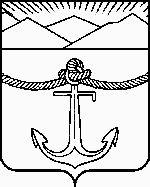 